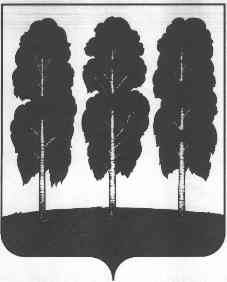 ГЛАВА БЕРЕЗОВСКОГО РАЙОНАХАНТЫ-МАНСИЙСКОГО АВТОНОМНОГО ОКРУГА – ЮГРЫПОСТАНОВЛЕНИЕот  06.03.2024	                      № 6
пгт. БерезовоО Комплексном плане противодействия идеологиитерроризма в Березовском районе на 2024-2028 годыи о признании утратившими силу муниципальныхправовых актов главы Березовского района               Во исполнение распоряжения Губернатора Ханты-Мансийского автономного округа - Югры от 01 марта 2024 года № 48-рг «О Комплексном плане противодействия идеологии терроризма в Ханты-Мансийском автономном округе - Югре на 2024-2028 годы», в целях формирования у населения на основе традиционных российских духовно-нравственных ценностей неприятие идеологии терроризма и устойчивости к ее воздействию:            1.Утвердить:            1.1. Комплексный план противодействия идеологии терроризма в Березовском районе на 2024-2028 годы согласно приложению 1 к настоящему постановлению.            1.2. Критерии оценки качества и эффективности проводимых мероприятий, направленных на противодействие идеологии терроризма в Березовском районе, согласно приложению 2 к настоящему постановлению.    2. Ответственным исполнителям – руководителям структурных подразделений администрации Березовского района:    2.1. Обеспечить выполнение мероприятий в установленные сроки.    2.2. Предоставлять в отдел по организации деятельности комиссий администрации Березовского района по итогам полугодий в срок до 10 июня и до 25 ноября информацию об исполнении мероприятий согласно приложению к настоящему постановлению.           3. Признать утратившими силу постановления главы Березовского района:           - от 05.04.2019 № 21 «О Комплексном плане противодействия идеологии терроризма в Березовском районе на 2019-2023 годы»;           - от 31.03.2023 № 13 «О внесении изменений в постановление главы Березовского района от 05.04.2019 № 21 «О Комплексном плане противодействия идеологии терроризма в Березовском районе на 2019-2023 годы».   4. Разместить настоящее постановление на официальном веб-сайте органов местного самоуправления Березовского района.   5. Настоящее постановление вступает в силу его подписания.    6. Контроль за исполнением настоящего постановления оставляю за собой.И.о. главы района	                                                                                     Г.Г. КудряшовПриложение 1к постановлению главы Березовского районаот 06.03.2024 № 6Комплексный план противодействия идеологии терроризма в Березовском районе на 2024-2028 годы Примечание: в скобках указаны пункты Плана ХМАО-ЮгрыПриложение 2к постановлению главы Березовского районаот 06.03.2024 № 6Критерии оценки качества и эффективности проводимых мероприятий, направленных на противодействие идеологии терроризма в Березовском районе1. Введение1.1.Основной целью деятельности по противодействию идеологии терроризма является достижение такого результата, при котором формируется психологическое состояние готовности (предрасположенности) личности к негативному восприятию той или иной ситуации проявления терроризма, оценке социальной значимости данного явления, проявлению отношения неприятия террористической идеологии и выстраиванию собственного антитеррористического поведения.1.2. Оценка качества и эффективности мероприятий по реализации субъектами противодействия идеологии терроризма (далее – Оценка, Субъекты) направлена на получение данных о состоянии системы организации работы Субъектами согласно Комплексному плану противодействия идеологии терроризма в Березовском районе (далее – КППИТ).1.3. Оценка позволяет выявить: - проблемные зоны в управлении качеством реализации мероприятий по противодействию идеологии терроризма для последующей организации деятельности по их совершенствованию;- лучшие практики проводимой Субъектами работы по реализации КППИТ в Березовском районе для тиражирования опыта.2. Критерии Оценки1.1. Критерии оценки подразделяются на количественные и качественные.1.2. К количественным критериям относятся: 1) количество выявленных преступлений и правонарушений террористической направленности; 2) количество экстремистских и террористических проявлений в подростково-молодежной и образовательной среде; 3) количество экстремистских и террористических проявлений в сфере межнациональных и межконфессиональных отношений; 4) количество экстремистских и террористических проявлений в сфере социально-политической активности;5) количество активных форм выражения общественного мнения, способных вызвать общественный резонанс (стихийные или организованные митинги, шествия, демонстрации, забастовки, акты гражданского неповиновения и т.д.);6) количество проводимых профилактических мероприятий по противодействию идеологии терроризма в соответствующей сфере деятельности.Для оценки по количественным критериям используются сведения, полученные в ходе мониторинга общественно-политических, социально-экономических и иных процессов, оказывающих влияние на ситуацию в сфере противодействия терроризму в Березовском районе, регламент которого утвержден решением совместного заседания Антитеррористической комиссии Березовского района  и Оперативной группы Березовского района (протокол от 18 февраля 2020  года № 40/27дсп, далее – Регламент мониторинга, утвержденный АТК Березовского района).Увеличение количества выявленных преступлений и правонарушений террористической направленности, экстремистских и террористических проявлений в подростково-молодежной, образовательной среде, в сфере межнациональных и межконфессиональных отношений, в социально-политической сфере, увеличение количества активных форм выражения общественного мнения в сравнении с аналогичным периодом прошлого года, совершенных лицами, проживающими на территории муниципального образования Березовский район, и уменьшение количества профилактических мероприятий по противодействию идеологии терроризма в соответствующей сфере деятельности свидетельствует о неудовлетворительной Оценке.1.3.К качественным критериям относятся:1) эффект психологического воздействия от проведения мероприятий по противодействию идеологии терроризма в соответствующей сфере деятельности;2) удовлетворенность участников мероприятий по противодействию идеологии терроризма качеством их проведения.Для оценки по качественным критериям используются:Социологический опрос (исследование), которым определяется эффект профилактического воздействия от проведения мероприятий по противодействию идеологии терроризма в соответствующей сфере деятельности, осуществляемый с помощью анкетирования и интервьюирования различных групп населения.Социологический опрос (исследование) целесообразно использовать ежегодно.Мониторинг удовлетворенности лиц, принимающих участие в мероприятии, согласно КППИТ, качеством его проведения определяется путем получения обратной связи (опрос лиц, принимающих участие в мероприятии, в т.ч. в онлайн-режиме).».№п/пНаименование мероприятияОтветственные исполнителирезультатыСроки проведения1.Меры общей профилактики1.Меры общей профилактики1.Меры общей профилактики1.Меры общей профилактики1.Меры общей профилактики1.1.Формирование у жителей Березовского района антитеррористического мировоззрения1.1.Формирование у жителей Березовского района антитеррористического мировоззрения1.1.Формирование у жителей Березовского района антитеррористического мировоззрения1.1.Формирование у жителей Березовского района антитеррористического мировоззрения1.1.Формирование у жителей Березовского района антитеррористического мировоззрения1.1.1.Проведение	мероприятий, посвященных Днюзащитника Отечества (23 февраля), Дню солидарности в борьбе с терроризмом (3 сентября), Дню Героев Отечества (9 декабря) с привлечением военнослужащих, сотрудников правоохранительных органов и гражданских лиц, участвовавших в борьбе с терроризмом, экспертов, журналистов, общественных деятелей, очевидцев террористических актов и пострадавших от действий террористовКомитет культуры администрации Березовского района;Комитет спорта и социальной  политики администрации Березовского района;Комитет образования администрации Березовского района;Отдел молодежной политики администрации Березовского района;Игримский политехнический колледж (по согласованию);во взаимодействии с ОМВД России по Березовскому району (по согласованию)проведение не менее 30 мероприятий, охватучастников - не менее       1 300 человек, количествопривлеченных к проведению мероприятий общественных деятелей - не менее 12 человекдо 10 июня, до 25 ноября 2024 года; до 10 июня, до 25 ноября 2025 года; до 10 июня, до 25 ноября 2026 года; до 10 июня, до 25 ноября 2027 года;до 10 июня, до 25 ноября 2028 года1.1.2.Присвоение улицам, скверам, школам и т.д. имен Героев Российской Федерации, а также иных лиц, отличившихся в борьбе с терроризмом, прежде всего с украинскими националистическими и неонацистскими военизированными формированиями, признанными террористическими организациямиКомитет культуры администрации Березовского района;Комитет спорта и социальной  политики администрации Березовского района;Комитет образования администрации Березовского района;Отдел молодежной политики администрации Березовского районасохранение в отечественной историидо 10 июня, до 25 ноября 2024 года; до 10 июня, до 25 ноября 2025 года; до 10 июня, до 25 ноября 2026 года; до 10 июня, до 25 ноября 2027 года;до 10 июня, до 25 ноября 2028 года1.1.3.Участие в проекте «Парта героя»Комитет образования администрации Березовского района;Игримский политехнический колледж (по согласованию)увековечение памяти о герояхдо 10 июня, до 25 ноября 2024 года; до 10 июня, до 25 ноября 2025 года; до 10 июня, до 25 ноября 2026 года; до 10 июня, до 25 ноября 2027 года;до 10 июня, до 25 ноября 2028 года1.2. Создание условий по привитию молодежи неприятия идеологии терроризма1.2. Создание условий по привитию молодежи неприятия идеологии терроризма1.2. Создание условий по привитию молодежи неприятия идеологии терроризма1.2. Создание условий по привитию молодежи неприятия идеологии терроризма1.2. Создание условий по привитию молодежи неприятия идеологии терроризма1.2.1.Проведение	общественно-политических,воспитательных,	просветительских,	культурных,досуговых и спортивных мероприятий (круглые столы, акции памяти, встречи с лицами, отличившимися в борьбе с терроризмом и неонацизмом, профилактические беседы, кинопоказы, выставки, тематические викторины, спортивные турниры и др.), в содержание которых включена антитеррористическая тематика, с привлечением лидеров общественного мнения, общественных деятелей, представителей традиционных религиозных конфессий, общественных и социально ориентированных некоммерческих организаций, детских и молодежных движений (обществ, проектов)Комитет культуры администрации Березовского района;Комитет спорта и социальной  политики администрации Березовского района;Комитет образования администрации Березовского района;Отдел молодежной политики администрации Березовского района;Игримский политехнический колледж (по согласованию);во взаимодействии с ОМВД России по Березовскому району (по согласованию)проведение не менее 10 мероприятийдо 10 июня, до 25 ноября 2024 года; до 10 июня, до 25 ноября 2025 года; до 10 июня, до 25 ноября 2026 года; до 10 июня, до 25 ноября 2027 года;до 10 июня, до 25 ноября 2028 года1.3. Формирование у обучающейся молодежи антитеррористического мировоззрения и устойчивости к пропагандистскому воздействию террористических организаций и популяризирующих массовые убийства движений1.3. Формирование у обучающейся молодежи антитеррористического мировоззрения и устойчивости к пропагандистскому воздействию террористических организаций и популяризирующих массовые убийства движений1.3. Формирование у обучающейся молодежи антитеррористического мировоззрения и устойчивости к пропагандистскому воздействию террористических организаций и популяризирующих массовые убийства движений1.3. Формирование у обучающейся молодежи антитеррористического мировоззрения и устойчивости к пропагандистскому воздействию террористических организаций и популяризирующих массовые убийства движений1.3. Формирование у обучающейся молодежи антитеррористического мировоззрения и устойчивости к пропагандистскому воздействию террористических организаций и популяризирующих массовые убийства движений1.3.1. Задействование потенциала системы образования, молодежной политики и культуры, проведение общественно-политических, воспитательных, просветительских, культурных, досуговых и спортивных мероприятий, прежде всего в образовательных организациях, для устранения предпосылок радикализации школьников и молодежи1.3.1. Задействование потенциала системы образования, молодежной политики и культуры, проведение общественно-политических, воспитательных, просветительских, культурных, досуговых и спортивных мероприятий, прежде всего в образовательных организациях, для устранения предпосылок радикализации школьников и молодежи1.3.1. Задействование потенциала системы образования, молодежной политики и культуры, проведение общественно-политических, воспитательных, просветительских, культурных, досуговых и спортивных мероприятий, прежде всего в образовательных организациях, для устранения предпосылок радикализации школьников и молодежи1.3.1. Задействование потенциала системы образования, молодежной политики и культуры, проведение общественно-политических, воспитательных, просветительских, культурных, досуговых и спортивных мероприятий, прежде всего в образовательных организациях, для устранения предпосылок радикализации школьников и молодежи1.3.1. Задействование потенциала системы образования, молодежной политики и культуры, проведение общественно-политических, воспитательных, просветительских, культурных, досуговых и спортивных мероприятий, прежде всего в образовательных организациях, для устранения предпосылок радикализации школьников и молодежи1.3.1.1.Проведение мероприятий (тематические лекции, семинары, викторины, кинопоказы, театрализованные постановки, встречи с лидерами общественного мнения и т.п.), направленных на разъяснение преступной сущности террористических,украинских националистических и неонацистских организацийКомитет культуры администрации Березовского района;Комитет спорта и социальной  политики администрации Березовского района;Комитет образования администрации Березовского района;Отдел молодежной политики администрации Березовского района;Игримский политехнический колледж (по согласованию)проведение не менее 2 мероприятийдо 10 июня, до 25 ноября 2024 года; до 10 июня, до 25 ноября 2025 года; до 10 июня, до 25 ноября 2026 года; до 10 июня, до 25 ноября 2027 года;до 10 июня, до 25 ноября 2028 года1.3.1.2.Правовое просвещение обучающихся в сфере противодействия идеологии терроризма, в том числе доведение информации об ответственности за совершение преступлений террористической направленности, с привлечением представителей правоохранительных и контрольно-надзорных органов района (ОМВД России по Березовскому району, прокуратуры, преподавателей, педагогов, родителей с юридическим образованиемКомитет культуры администрации Березовского района;Комитет спорта и социальной  политики администрации Березовского района;Комитет образования администрации Березовского района;Отдел молодежной политики администрации Березовского района;Игримский политехнический колледж (по согласованию);во взаимодействии с ОМВД России по Березовскому району (по согласованию)проведение не менее 12 мероприятийдо 10 июня, до 25 ноября 2024 года; до 10 июня, до 25 ноября 2025 года; до 10 июня, до 25 ноября 2026 года; до 10 июня, до 25 ноября 2027 года;до 10 июня, до 25 ноября 2028 года1.3.2.Актуализация (конкретизация) учебно-методических материалов (рабочих программ учебных дисциплин, рекомендаций по подготовке и проведению занятий, планов занятий, учебных пособий, курсов лекций, фондов оценочных средств) в целях решения учебно- воспитательных задач по формированию стойкого неприятия идеологии терроризмаКомитет образования администрации Березовского района;Игримский политехнический колледж (по согласованию)не менее 100 % образовательных организаций используют актуализированный учебно-методический материалдо 10 июня, до 25 ноября 2024 года; до 10 июня, до 25 ноября 2025 года; до 10 июня, до 25 ноября 2026 года; до 10 июня, до 25 ноября 2027 года;до 10 июня, до 25 ноября 2028 года1.3.3. Разъяснение обучающимся и молодежи преступной сущности террористической, украинской националистической и неонацистской идеологии при проведении региональных и муниципальных молодежных форумов и конференций1.3.3. Разъяснение обучающимся и молодежи преступной сущности террористической, украинской националистической и неонацистской идеологии при проведении региональных и муниципальных молодежных форумов и конференций1.3.3. Разъяснение обучающимся и молодежи преступной сущности террористической, украинской националистической и неонацистской идеологии при проведении региональных и муниципальных молодежных форумов и конференций1.3.3. Разъяснение обучающимся и молодежи преступной сущности террористической, украинской националистической и неонацистской идеологии при проведении региональных и муниципальных молодежных форумов и конференций1.3.3. Разъяснение обучающимся и молодежи преступной сущности террористической, украинской националистической и неонацистской идеологии при проведении региональных и муниципальных молодежных форумов и конференций1.3.3.1.Создание тематических площадок, мероприятий, направленных на разъяснение школьникам и молодежи преступной сущности террористической, украинской националистической и неонацистской идеологии при проведении форумов и конференций с привлечением лидеров общественного мнения, общественных деятелей, вернувшихся из зон боевых действий военных корреспондентов, сотрудников правоохранительных органов, военнослужащих и добровольцевКомитет культуры администрации Березовского района;Комитет спорта и социальной  политики администрации Березовского района;Комитет образования администрации Березовского района;Отдел молодежной политики администрации Березовского района;Информационно-аналитический отдел администрации Березовского района;Игримский политехнический колледж (по согласованию) не менее 3муниципальных форумовдо 10 июня, до 25 ноября 2024 года; до 10 июня, до 25 ноября 2025 года; до 10 июня, до 25 ноября 2026 года; до 10 июня, до 25 ноября 2027 года;до 10 июня, до 25 ноября 2028 года1.3.3.2.Включение обучающихся и молодежи в организацию и проведение для своих сверстников мероприятий антитеррористической направленностиКомитет культуры администрации Березовского района;Комитет спорта и социальной  политики администрации Березовского района;Комитет образования администрации Березовского района;Отдел молодежной политики администрации Березовского района;Информационно-аналитический отдел администрации Березовского района;Игримский политехнический колледж (по согласованию)проведение не менее 2 мероприятий антитеррористической направленностидо 10 июня, до 25 ноября 2024 года; до 10 июня, до 25 ноября 2025 года; до 10 июня, до 25 ноября 2026 года; до 10 июня, до 25 ноября 2027 года;до 10 июня, до 25 ноября 2028 года1.3.4.Организация проведения студентами исследований и реализации творческих (художественных, театральных, журналистских, просветительских) проектов антитеррористического содержания, обеспечение участия их авторов в межвузовских, региональных и всероссийских конкурсахИгримский политехнический колледж (по согласованию)реализация студентами не менее 2 проектов антитеррористической направленностидо 10 июня, до 25 ноября 2024 года; до 10 июня, до 25 ноября 2025 года; до 10 июня, до 25 ноября 2026 года; до 10 июня, до 25 ноября 2027 года;до 10 июня, до 25 ноября 2028 года1.3.5.Разработка и внедрение учебных, методических, информационно-разъяснительных и просветительских материалов (в установленной сфере деятельности) для использования в образовательном процессе и воспитательной	работе	с обучающимисяобразовательных	организаций, прибывшими в район с территорий, ранее находившихся под контролем киевского режимаКомитет образования администрации Березовского района;Игримский политехнический колледж (по согласованию);Исключение или снижение рисковвовлечения молодежи втеррористическуюдеятельностьдо 10 июня, до 25 ноября 2024 года; до 10 июня, до 25 ноября 2025 года; до 10 июня, до 25 ноября 2026 года; до 10 июня, до 25 ноября 2027 года;до 10 июня, до 25 ноября 2028 года1.4.Изъятие из библиотечных фондов изданий, содержащих информацию террористического, экстремистского и деструктивного	характера, в том числе фальсифицирующую историю России на всех этапах ее становления и развития, дискредитирующую ее политикуКомитет образования администрации Березовского района;Комитет культуры администрации Березовского района;Игримский политехнический колледж (по согласованию);проведение не менее  60 проверок на предметвыявления и изъятияизданийтеррористическойнаправленностидо 10 июня, до 25 ноября 2024 года; до 10 июня, до 25 ноября 2025 года; до 10 июня, до 25 ноября 2026 года; до 10 июня, до 25 ноября 2027 года;до 10 июня, до 25 ноября 2028 года1.5. Устранение причин и условий, способствующих вовлечению населения Березовского района в террористическую деятельность1.5. Устранение причин и условий, способствующих вовлечению населения Березовского района в террористическую деятельность1.5. Устранение причин и условий, способствующих вовлечению населения Березовского района в террористическую деятельность1.5. Устранение причин и условий, способствующих вовлечению населения Березовского района в террористическую деятельность1.5. Устранение причин и условий, способствующих вовлечению населения Березовского района в террористическую деятельность1.5.1.Проведение	общественными организациями, волонтерскими,	военно-патриотическими,молодежными и детскими объединениями (в т.ч. Всероссийским	детско-юношеским	военно-патриотическим	общественным	движением«Юнармия» (далее - «Юнармия»), общероссийским общественно-государственным движением детей и молодежи «Движение Первых» (далее - «Движение Первых») и др.), а также службами примирения (медиации) по разрешению конфликтных ситуаций) мероприятий, направленных на формирование антитеррористического мировоззрения у школьников и молодежиКомитет образования администрации Березовского района;Отдел молодежной политики администрации Березовского района;Комитет культуры администрации Березовского района;Комитет спорта и социальной  политики администрации Березовского района;Игримский политехнический колледж (по согласованию);во взаимодействии с ОМВД России по Березовскому району (по согласованию)Росгвардия (по согласованию)Военный комиссариат района (по согласованию)проведение не менее 2 мероприятий антитеррористической направленностидо 10 июня, до 25 ноября 2024 года; до 10 июня, до 25 ноября 2025 года; до 10 июня, до 25 ноября 2026 года; до 10 июня, до 25 ноября 2027 года;до 10 июня, до 25 ноября 2028 года1.5.2.Поддержка	социально-значимых (культурнопросветительских, гуманитарных, спортивных) проектов, направленных на привитие населению неприятия идеологии терроризма, насилия и негативных социальных явленийКомитет образования администрации Березовского района;Отдел молодежной политики администрации Березовского района;Комитет культуры администрации Березовского района;Комитет спорта и социальной  политики администрации Березовского района;Игримский политехнический колледж (по согласованию);во взаимодействии с ОМВД России по Березовскому району (по согласованию)Росгвардия (по согласованию)Военный комиссариат района (по согласованию)оказание финансовой, информационной, образовательной, методической поддержки некоммерческим, общественным организациям,реализующим проекты антитеррористическойнаправленностидо 10 июня, до 25 ноября 2024 года; до 10 июня, до 25 ноября 2025 года; до 10 июня, до 25 ноября 2026 года; до 10 июня, до 25 ноября 2027 года;до 10 июня, до 25 ноября 2028 года2. Меры адресной профилактики2. Меры адресной профилактики2. Меры адресной профилактики2. Меры адресной профилактики2. Меры адресной профилактики2.1.(2.2.)Разъяснительная работа среди иностранных граждан, прибывших в Российскую Федерацию для осуществления трудовой деятельности, о нормах законодательства Российской Федерации, устанавливающих ответственность за участие и содействие террористической деятельности, способах сообщения органам власти, уполномоченным рассматривать сообщения о преступлениях, сведений об известных фактах подготовки либо совершения преступлений террористической направленности и лицах, к ним причастных, в учреждениях и организациях.Комитет спорта и социальной  политики администрации Березовского района;ОМВД России по Березовскому району (по согласованию)Центр занятости населения Березовского района (по согласованию)проведение не менее 11 мероприятий с указанной категорией лицдо 10 июня, до 25 ноября 2024 года; до 10 июня, до 25 ноября 2025 года; до 10 июня, до 25 ноября 2026 года; до 10 июня, до 25 ноября 2027 года;до 10 июня, до 25 ноября 2028 года2.2.(2.3.)Разъяснение иностранным гражданам, прибывшим в Российскую Федерацию для обучения, традиционных российских духовно-нравственных ценностей, норм законодательства Российской Федерации, устанавливающих ответственность за участие и содействие террористической деятельности, разжигание социальной, национальной и религиозной розни, а также о правилах поведения в российском обществеКомитет образования администрации Березовского района;Отдел молодежной политики администрации Березовского района;Комитет культуры администрации Березовского района;Комитет спорта и социальной  политики администрации Березовского района;Игримский политехнический колледж (по согласованию)проведение не менее 18 мероприятийдо 10 июня, до 25 ноября 2024 года; до 10 июня, до 25 ноября 2025 года; до 10 июня, до 25 ноября 2026 года; до 10 июня, до 25 ноября 2027 года;до 10 июня, до 25 ноября 2028 года2.3.(2.4.)Формирование антитеррористического  мировоззрения у детей трудовых мигрантов, привитие им традиционных российских духовно-нравственных ценностей, адаптация в школьных коллективах, а также профилактический охват во внеурочное времяКомитет образования администрации Березовского района;Комитет культуры администрации Березовского района;не менее 90 % указанной категории лиц охваченыпсихологопедагогическимсопровождениемдо 10 июня, до 25 ноября 2024 года; до 10 июня, до 25 ноября 2025 года; до 10 июня, до 25 ноября 2026 года; до 10 июня, до 25 ноября 2027 года;до 10 июня, до 25 ноября 2028 года2.4.(2.6.)Привлечение жителей новых субъектов Российской Федерации, прибывших в Березовский район, к волонтерской и иной социально полезной деятельности, в том числе антитеррористической направленности, способствующей привитию им традиционных российских духовно-нравственных ценностейКомитет образования администрации Березовского района;Отдел молодежной политики администрации Березовского района;Комитет культуры администрации Березовского района;Комитет спорта и социальной  политики администрации Березовского района;Игримский политехнический колледж (по согласованию) Во взаимодействии с ОМВД России по Березовскому району (по согласованию)участие в мероприятиях не менее 40 % от общего количества указанной категории лицдо 10 июня, до 25 ноября 2024 года; до 10 июня, до 25 ноября 2025 года; до 10 июня, до 25 ноября 2026 года; до 10 июня, до 25 ноября 2027 года;до 10 июня, до 25 ноября 2028 года2.5. (2.7.) Формирование устойчивости к пропаганде терроризма у членов семей лиц, причастных к террористической деятельности (действующих, осужденных, нейтрализованных), в том числе детей, возвращенных из Сирийской Арабской Республики, Республики Ирак и Пакистана2.5. (2.7.) Формирование устойчивости к пропаганде терроризма у членов семей лиц, причастных к террористической деятельности (действующих, осужденных, нейтрализованных), в том числе детей, возвращенных из Сирийской Арабской Республики, Республики Ирак и Пакистана2.5. (2.7.) Формирование устойчивости к пропаганде терроризма у членов семей лиц, причастных к террористической деятельности (действующих, осужденных, нейтрализованных), в том числе детей, возвращенных из Сирийской Арабской Республики, Республики Ирак и Пакистана2.5. (2.7.) Формирование устойчивости к пропаганде терроризма у членов семей лиц, причастных к террористической деятельности (действующих, осужденных, нейтрализованных), в том числе детей, возвращенных из Сирийской Арабской Республики, Республики Ирак и Пакистана2.5. (2.7.) Формирование устойчивости к пропаганде терроризма у членов семей лиц, причастных к террористической деятельности (действующих, осужденных, нейтрализованных), в том числе детей, возвращенных из Сирийской Арабской Республики, Республики Ирак и Пакистана2.5.1.(2.7.1.)Интеграция в российское общество членов семей лиц, причастных к террористической деятельности (действующих, осужденных, нейтрализованных), в том числе детей, возвращенных из Сирийской Арабской Республики, Республики Ирак и Пакистана, оказание им социальной, психологической и правовой помощиКомитет образования администрации Березовского района;Отдел молодежной политики администрации Березовского района;Комитет культуры администрации Березовского района;Комитет спорта и социальной  политики администрации Березовского района;Игримский политехнический колледж (по согласованию);Во взаимодействии с ОМВД России по Березовскому району (по согласованию)оказана психологическая, правовая помощь, разъяснены нормызаконодательства Российской Федерации, устанавливающиеответственность за участие и содействие террористической деятельности, не менее 100 % от общего количества членов семей лиц, причастных к террористической деятельности (действующих, осужденных,нейтрализованных), в том числе детей, возвращенных из Сирийской Арабской Республики, Республики Ирак и Пакистанадо 25 ноября 2027 года;до 10 июня, до 25 ноября 2028 года2.5.2.(2.7.2.)Формирование антитеррористического мировоззрения у членов семей лиц, причастных к террористической деятельности (действующих, осужденных, нейтрализованных), в том числе детей, возвращенных из Сирийской Арабской Республики, Республики Ирак и Пакистана, привлечение их к волонтерской, военно- патриотической и иной социально полезной работе, общественно-политическим, воспитательным, просветительским, культурным, досуговым и спортивным мероприятиям, в ходе которой разъяснять преступную сущность террористических и иных радикальных организаций и ответственность за участие в их деятельностиКомитет образования администрации Березовского района;Отдел молодежной политики администрации Березовского района;Комитет культуры администрации Березовского района;Комитет спорта и социальной  политики администрации Березовского района;Игримский политехнический колледж (по согласованию);Центр занятости населения Березовского района (по согласованию);Управление социальной защиты населения по Березовскому району (по согласованию);во взаимодействии с ОМВД России по Березовскому району (по согласованию)оказана психологическая, правовая помощь, разъяснены нормызаконодательства Российской Федерации, устанавливающиеответственность за участие и содействие террористической деятельности, не менее 100 % от общего количества членов семей лиц, причастных к террористической деятельности (действующих, осужденных,нейтрализованных), в том числе детей, возвращенных из Сирийской Арабской Республики, Республики Ирак и Пакистанадо 25 ноября 2027 года;до 10 июня, до 25 ноября 2028 года2.6.(2.8.)Формирование антитеррористического мировоззрения у молодежи, состоящей на различных видах учета, привлечение к волонтерской, военно-патриотической и иной социально-полезной активности, в т.ч. антитеррористической направленности, участие в общественно политических, воспитательных, просветительских, культурных, досуговых и спортивных мероприятиях, в ходе которых разъяснять преступную сущность террористических и иных радикальных организаций и ответственность за участие в их деятельностиКомитет образования администрации Березовского района;Отдел молодежной политики администрации Березовского района;Комитет культуры администрации Березовского района;Комитет спорта и социальной  политики администрации Березовского района;Игримский политехнический колледж (по согласованию);во взаимодействии с ОМВД России по Березовскому району (по согласованию)проведение не менее 2 мероприятий с участием представителей правоохранительных органов, религиозных деятелей, представителей общественных организаций, психологовдо 10 июня, до 25 ноября 2024 года; до 10 июня, до 25 ноября 2025 года; до 10 июня, до 25 ноября 2026 года; до 10 июня, до 25 ноября 2027 года;до 10 июня, до 25 ноября 2028 года3. Меры индивидуальной профилактики3. Меры индивидуальной профилактики3. Меры индивидуальной профилактики3. Меры индивидуальной профилактики3. Меры индивидуальной профилактики3.1. Недопущение повторного совершения преступлений террористической направленности лицами, отбывшими наказание за участие в террористической деятельности (в том числе в соответствии с решениями Комиссии по оказанию содействия в адаптации к мирной жизни лицам, решившим прекратить террористическую и экстремистскую деятельность)3.1. Недопущение повторного совершения преступлений террористической направленности лицами, отбывшими наказание за участие в террористической деятельности (в том числе в соответствии с решениями Комиссии по оказанию содействия в адаптации к мирной жизни лицам, решившим прекратить террористическую и экстремистскую деятельность)3.1. Недопущение повторного совершения преступлений террористической направленности лицами, отбывшими наказание за участие в террористической деятельности (в том числе в соответствии с решениями Комиссии по оказанию содействия в адаптации к мирной жизни лицам, решившим прекратить террористическую и экстремистскую деятельность)3.1. Недопущение повторного совершения преступлений террористической направленности лицами, отбывшими наказание за участие в террористической деятельности (в том числе в соответствии с решениями Комиссии по оказанию содействия в адаптации к мирной жизни лицам, решившим прекратить террористическую и экстремистскую деятельность)3.1. Недопущение повторного совершения преступлений террористической направленности лицами, отбывшими наказание за участие в террористической деятельности (в том числе в соответствии с решениями Комиссии по оказанию содействия в адаптации к мирной жизни лицам, решившим прекратить террористическую и экстремистскую деятельность)3.1.1.(3.2.2.)Проведение мероприятий  информационно-разъяснительного характера с лицами, отбывшими наказание за участие в террористической деятельностиОМВД России по Березовскому району (по согласованию);УФСИН по Березовскому району (по согласованию);Центр занятости населения Березовского района (по согласованию);Управление социальной защиты населения по Березовскому району (по согласованию);недопущение рецидива лиц, отбывших наказание за участие в террористической деятельности, формирование антитеррористическогосознаниядо 10 июня, до 25 ноября 2024 года; до 10 июня, до 25 ноября 2025 года; до 10 июня, до 25 ноября 2026 года; до 10 июня, до 25 ноября 2027 года;до 10 июня, до 25 ноября 2028 года3.1.2.(3.2.3.)Ресоциализация и реинтеграция лиц, отбывших наказание за участие в террористической деятельности, в общество на основе их привлечения к профессиональной, общественной, волонтерской и иной социально-полезной деятельностиОМВД России по Березовскому району (по согласованию);УФСИН по Березовскому району (по согласованию);Центр занятости населения Березовского района (по согласованию);Управление социальной защиты населения по Березовскому району (по согласованию);Отдел молодежной политики администрации Березовского района;Комитет спорта и социальной  политики администрации Березовского района;недопущение рецидива лиц, отбывших наказание за участие в террористической деятельности, формирование антитеррористическогосознаниядо 10 июня, до 25 ноября 2024 года; до 10 июня, до 25 ноября 2025 года; до 10 июня, до 25 ноября 2026 года; до 10 июня, до 25 ноября 2027 года;до 10 июня, до 25 ноября 2028 года3.2.(3.4.) Определение лиц, требующих профилактического внимания (прежде всего подверженных субкультурам массовых убийств), устранение предпосылок к радикализации обучающихся и студентов и их последующему вовлечению в террористическую деятельность3.2.(3.4.) Определение лиц, требующих профилактического внимания (прежде всего подверженных субкультурам массовых убийств), устранение предпосылок к радикализации обучающихся и студентов и их последующему вовлечению в террористическую деятельность3.2.(3.4.) Определение лиц, требующих профилактического внимания (прежде всего подверженных субкультурам массовых убийств), устранение предпосылок к радикализации обучающихся и студентов и их последующему вовлечению в террористическую деятельность3.2.(3.4.) Определение лиц, требующих профилактического внимания (прежде всего подверженных субкультурам массовых убийств), устранение предпосылок к радикализации обучающихся и студентов и их последующему вовлечению в террористическую деятельность3.2.(3.4.) Определение лиц, требующих профилактического внимания (прежде всего подверженных субкультурам массовых убийств), устранение предпосылок к радикализации обучающихся и студентов и их последующему вовлечению в террористическую деятельность3.2.1.(3.4.1.)Выявление признаков подверженности радикализации обучающихся и студентов, в том числе несовершеннолетних получателей социальных услуг, деструктивным идеологиям, а также склонности к насильственному (агрессивному) и суицидальному поведению.Проведение психодиагностики обучающихся и студентов для определения лиц, склонных к суицидальному	поведению,	совершениюнасильственных	действий	или	разделяющихдеструктивную идеологию, испытывающих социально- бытовые проблемы и трудности в социализации в учебном коллективе (далее - лица, подверженные деструктивной идеологии), освоении учебных программКомитет образования администрации Березовского района;Отдел молодежной политики администрации Березовского района;Комитет культуры администрации Березовского района;Комитет спорта и социальной  политики администрации Березовского района;Игримский политехнический колледж (по согласованию);Управление социальной защиты населения по Березовскому району (по согласованию)не менее 95 % от общего количества указанной категории лиц прошлипсихологическую диагностикудо 10 июня, до 25 ноября 2024 года; до 10 июня, до 25 ноября 2025 года; до 10 июня, до 25 ноября 2026 года; до 10 июня, до 25 ноября 2027 года;до 10 июня, до 25 ноября 2028 года3.2.2.(3.4.2.)Психолого-педагогическое	сопровождение	лиц,подверженных деструктивной идеологии, на основе результатов индивидуальных бесед, социальнопсихологического тестирования, социометрических исследований и иных форм психологической диагностики, педагогического	наблюдения за изменениями в поведении обучающихся (в том числе связанных с социально-бытовыми проблемами и трудностями социализации в учебном коллективе, освоении образовательных программ), с привлечением кураторов из числа педагогического состава и студентов-наставниковКомитет образования администрации Березовского района;Комитет культуры администрации Березовского района;Комитет спорта и социальной  политики администрации Березовского района;Игримский политехнический колледж (по согласованию)не менее 95 % лиц, подверженных деструктивной идеологии, охваченыпсихолого-педагогическимсопровождениемдо 10 июня, до 25 ноября 2024 года; до 10 июня, до 25 ноября 2025 года; до 10 июня, до 25 ноября 2026 года; до 10 июня, до 25 ноября 2027 года;до 10 июня, до 25 ноября 2028 года3.2.3.(3.4.3.)Выявление деструктивных проявлений на страницах в социальных сетях и мессенджерах лицами, подверженными деструктивной идеологии, в том числе  психологической помощи молодежи районаКомитет образования администрации Березовского района;Отдел молодежной политики администрации Березовского района;Комитет культуры администрации Березовского района;Комитет спорта и социальной  политики администрации Березовского района;Игримский политехнический колледж (по согласованию)устранение предпосылок к радикализации обучающихся и студентов и их последующемувовлечению втеррористическуюдеятельностьдо 10 июня, до 25 ноября 2024 года; до 10 июня, до 25 ноября 2025 года; до 10 июня, до 25 ноября 2026 года; до 10 июня, до 25 ноября 2027 года;до 10 июня, до 25 ноября 2028 года3.3.(3.5.)Индивидуальные профилактические мероприятия в отношении подростков и детей, в том числе с признаками травмированной психики, находившихся под влиянием украинских националистических и неонацистских структур, а также проявляющих в социальных сетях и мессенджерах активный интерес к террористическому и деструктивному контенту радикальной, насильственной и суицидальной направленностиКомитет образования администрации Березовского района;Отдел молодежной политики администрации Березовского района;Комитет культуры администрации Березовского района;Комитет спорта и социальной  политики администрации Березовского района;Игримский политехнический колледж (по согласованию);Березовская ЦРБ, Игримская ЦРБ  (по согласованию);ОМВД России по Березовскому району (по согласованию)не менее 95 % лиц, подверженных деструктивной идеологии, охваченыиндивидуальнымипрофилактическимимероприятиямидо 10 июня, до 25 ноября 2024 года; до 10 июня, до 25 ноября 2025 года; до 10 июня, до 25 ноября 2026 года; до 10 июня, до 25 ноября 2027 года;до 10 июня, до 25 ноября 2028 года3.4.(3.6.)Доведение до лиц, получивших религиозное образование за рубежом и имеющих намерения заниматься религиозной деятельностью в районе, положения законодательства Российской Федерации, устанавливающие ответственность за участие и содействие террористической деятельности, несообщение о преступлении, а также содержание традиционных российских духовно-нравственных ценностейОМВД России по Березовскому району (по согласованию)участие в мероприятиях не менее 100 % лиц, получивших религиозное образование за рубежом и имеющих намерения заниматься религиозной деятельностью в районедо 10 июня, до 25 ноября 2024 года; до 10 июня, до 25 ноября 2025 года; до 10 июня, до 25 ноября 2026 года; до 10 июня, до 25 ноября 2027 года;до 10 июня, до 25 ноября 2028 года4. Меры информационно-пропагандистского (разъяснительного) характера, защиты информационного пространства от идеологии терроризма4. Меры информационно-пропагандистского (разъяснительного) характера, защиты информационного пространства от идеологии терроризма4. Меры информационно-пропагандистского (разъяснительного) характера, защиты информационного пространства от идеологии терроризма4. Меры информационно-пропагандистского (разъяснительного) характера, защиты информационного пространства от идеологии терроризма4. Меры информационно-пропагандистского (разъяснительного) характера, защиты информационного пространства от идеологии терроризма4.1. Повышение эффективности информационно-пропагандистской деятельности в части привития жителям Березовского района стойкогонеприятия идеологии терроризма4.1. Повышение эффективности информационно-пропагандистской деятельности в части привития жителям Березовского района стойкогонеприятия идеологии терроризма4.1. Повышение эффективности информационно-пропагандистской деятельности в части привития жителям Березовского района стойкогонеприятия идеологии терроризма4.1. Повышение эффективности информационно-пропагандистской деятельности в части привития жителям Березовского района стойкогонеприятия идеологии терроризма4.1. Повышение эффективности информационно-пропагандистской деятельности в части привития жителям Березовского района стойкогонеприятия идеологии терроризма4.1.1.Размещение в средствах массовой информации и информационно-телекоммуникационной сети Интернет: - информационных материалов, освещающих организацию и проведение мероприятий, указанных в строках 1.1.1, 1.3.1- 1.3.3.1, 1.5.2. Плана; - контента, нацеленного на формирование негативного отношения к терроризму, украинскому национализму и неонацизму, а также неприятие идей массовых убийств, разъяснение социальной значимости профилактической деятельности органов власти и популяризацию лиц, отличившихся в борьбе с терроризмомИнформационно-аналитический отдел администрации Березовского района;Комитет образования администрации Березовского района;Отдел молодежной политики администрации Березовского района;Комитет культуры администрации Березовского района;Комитет спорта и социальной  политики администрации Березовского района;Отдел по организации деятельности комиссий администрации Березовского района;Игримский политехнический колледж (по согласованию);ОМВД России по Березовскому району (по согласованию);Росгвардия (по согласованию);УФСИН по Березовскому району (по согласованию);Военный комиссариат Березовского района (по согласованию)Размещение не менее 50информационныхматериаловантитеррористическогосодержания;не менее 10 информационных материалов антитеррористической направленности о деятельности органов местного самоуправления; не менее 5 информационных материалов	одеятельности АТК муниципальныхобразованийдо 10 июня, до 25 ноября 2024 года; до 10 июня, до 25 ноября 2025 года; до 10 июня, до 25 ноября 2026 года; до 10 июня, до 25 ноября 2027 года;до 10 июня, до 25 ноября 2028 года4.1.2.Содействие функционированию Единой системы противодействия распространению недостоверной информации в информационно -телекоммуникационной сети Интернет-, в том числе доведение до населения района:- объективной	информации	о	складывающейсяобщественно-политической ситуации в районе, в автономном округе и Российской Федерации в целом; - сведений, опровергающих ложные новости и (или) дискредитирующих их источники, а также раскрывающих позитивную роль органов власти по противодействию терроризму и преступнойдеятельности	международных	террористическихорганизаций, украинских специальных служб, националистических и неонацистских организаций, западных пропагандистских центров киевского режимаИнформационно-аналитический отдел администрации Березовского района;Комитет образования администрации Березовского района;Отдел молодежной политики администрации Березовского района;Комитет культуры администрации Березовского района;Комитет спорта и социальной  политики администрации Березовского района;Отдел по организации деятельности комиссий администрации Березовского района;Игримский политехнический колледж (по согласованию)оперативноереагирование на попыткипсихологического воздействия на население района со стороны международных террористических организаций, украинских специальных служб, националистических инеонацистских организаций, западных пропагандистских центровдо 10 июня, до 25 ноября 2024 года; до 10 июня, до 25 ноября 2025 года; до 10 июня, до 25 ноября 2026 года; до 10 июня, до 25 ноября 2027 года;до 10 июня, до 25 ноября 2028 года4.1.3.Создание и обеспечение функционирования электронного каталога антитеррористических материалов (текстовых, графических, аудио и видео) с предоставлением к нему свободного доступа прежде всего для использования при проведении общепрофилактических, адресных, индивидуальных и информационно-пропагандистских мероприятийКомитет образования администрации Березовского района;Отдел молодежной политики администрации Березовского района;Комитет культуры администрации Березовского района;Комитет спорта и социальной  политики администрации Березовского района;Отдел по организации деятельности комиссий администрации Березовского района;Игримский политехнический колледж (по согласованию)функционирование электронного каталогадо 10 июня, до 25 ноября 2024 года; до 10 июня, до 25 ноября 2025 года; до 10 июня, до 25 ноября 2026 года; до 10 июня, до 25 ноября 2027 года;до 10 июня, до 25 ноября 2028 года4.2.Создание	и	распространение	студенческимимедиа-центрами (культурными, радио, театральными студиями, Кибердружинами	и	др.)антитеррористического контента, в том числе с использованием страниц в социальных сетях и мессенджеров образовательных организаций среднего профессионального образования (с привлечением обучающихся)Игримский политехнический колледж (по согласованию)создание указанной категорией лиц не менее 5 информационных материаловдо 10 июня, до 25 ноября 2024 года; до 10 июня, до 25 ноября 2025 года; до 10 июня, до 25 ноября 2026 года; до 10 июня, до 25 ноября 2027 года;до 10 июня, до 25 ноября 2028 года4.3.Оказание в условиях государственной (грантовой) поддержки проектов создания материалов, нацеленных на формирование у жителей района  антитеррористического мировоззрения (теле- и радиопередач, игровых и неигровых фильмов, театральных постановок, выставок, буклетов, книжных изданий), распространяемых по наиболее популярным у населения, прежде всего молодежи, информационным каналам (с привлечением региональных и местных средств массовой информации, социально ориентированных некоммерческих организаций, религиозных	и общественных организаций, творческих объединений и киностудий, в социальных сетях и мессенджеров (блогеров))Информационно-аналитический отдел администрации Березовского района;Комитет образования администрации Березовского района;Отдел молодежной политики администрации Березовского района;Комитет культуры администрации Березовского района;Комитет спорта и социальной  политики администрации Березовского района;Отдел по организации деятельности комиссий администрации Березовского района;Игримский политехнический колледж (по согласованию)совершенствование механизмов доведения информации антитеррористической направленностидо 10 июня, до 25 ноября 2024 года; до 10 июня, до 25 ноября 2025 года; до 10 июня, до 25 ноября 2026 года; до 10 июня, до 25 ноября 2027 года;до 10 июня, до 25 ноября 2028 года4.4.Функционирование	постоянно действующихвыставочных экспозиций, посвященных землякам, которые	проявили	мужество и	героизм,и активную гражданскую позицию в противостоянии с международными террористическими организациями, открытие памятников героям и включение данных памятных мест в экскурсионные программыКомитет образования администрации Березовского района;Отдел молодежной политики администрации Березовского района;Комитет культуры администрации Березовского района;Комитет спорта и социальной  политики администрации Березовского района;Отдел по организации деятельности комиссий администрации Березовского района;Игримский политехнический колледж (по согласованию)созданиедополнительных условий по формированию у жителей района антитеррористического мировоззрениядо 10 июня, до 25 ноября 2024 года; до 10 июня, до 25 ноября 2025 года; до 10 июня, до 25 ноября 2026 года; до 10 июня, до 25 ноября 2027 года;до 10 июня, до 25 ноября 2028 года4.5.Производство	и	распространениеантитеррористических	материалов	(текстовых,графических, аудио и видео, в том числе в форме социальной рекламы) о нормах законодательства, устанавливающих уголовную ответственность за участие и содействие террористическим организациям, прежде всего за несообщение о преступлении террористической направленности, через региональные и местные средства массовой информации и популярные каналы в социальных сетях и мессенджерах (блогеров)Информационно-аналитический отдел администрации Березовского района;Комитет образования администрации Березовского района;Отдел молодежной политики администрации Березовского района;Комитет культуры администрации Березовского района;Комитет спорта и социальной  политики администрации Березовского района;Отдел по организации деятельности комиссий администрации Березовского района;Игримский политехнический колледж (по согласованию)созданиене менее 2 информационных материалов по данной тематикедо 10 июня, до 25 ноября 2024 года; до 10 июня, до 25 ноября 2025 года; до 10 июня, до 25 ноября 2026 года; до 10 июня, до 25 ноября 2027 года;до 10 июня, до 25 ноября 2028 года4.6.Трансляция выступлений лиц, отказавшихся от участия в террористической деятельности, прежде всего отбывших либо отбывающих наказание за совершение преступлений террористической направленности, в средствах массовой информации, в том числе в информационно-телекоммуникационной сети ИнтернетИнформационно-аналитический отдел администрации Березовского района;УФСИН по Березовскому району (по согласованию)повышение эффективности и востребованности информационноразъяснительных мероприятий и распространяемых антитеррористических видеоматериаловдо 10 июня, до 25 ноября 2024 года; до 10 июня, до 25 ноября 2025 года; до 10 июня, до 25 ноября 2026 года; до 10 июня, до 25 ноября 2027 года;до 10 июня, до 25 ноября 2028 года4.7.Подготовка и распространение тематических материалов, разъясняющих несостоятельность доводов и фактов, оправдывающих террористическую деятельность, совершаемую украинскими националистами, неонацистами и их пособникамиИнформационно-аналитический отдел администрации Березовского района;Комитет образования администрации Березовского района;Отдел молодежной политики администрации Березовского района;Комитет культуры администрации Березовского района;Комитет спорта и социальной  политики администрации Березовского района;Отдел по организации деятельности комиссий администрации Березовского района;Игримский политехнический колледж (по согласованию)распространение не менее 2 материалов данной тематикидо 10 июня, до 25 ноября 2024 года; до 10 июня, до 25 ноября 2025 года; до 10 июня, до 25 ноября 2026 года; до 10 июня, до 25 ноября 2027 года;до 10 июня, до 25 ноября 2028 года4.8.Выявление в информационно-телекоммуникационной сети Интернет материалов, имеющих признаки террористической, экстремистской	и иной деструктивной направленности (видео, фото, аудио, текстовых), в том числе путем внедрения современных средств мониторинга, совершенствования форм и алгоритмов передачи сведений о страницах, содержащих противоправный	контент, в уполномоченные органыКомитет образования администрации Березовского района;Отдел молодежной политики администрации Березовского района;Комитет культуры администрации Березовского района;Комитет спорта и социальной  политики администрации Березовского района;Отдел по организации деятельности комиссий администрации Березовского района;Отдел информатизации и защиты информации и связи администрации Березовского района; Игримский политехнический колледж (по согласованию)повышение качествазащитыинформационногопространствадо 10 июня, до 25 ноября 2024 года; до 10 июня, до 25 ноября 2025 года; до 10 июня, до 25 ноября 2026 года; до 10 июня, до 25 ноября 2027 года;до 10 июня, до 25 ноября 2028 года5. Меры кадрового и методического обеспечения профилактической работы5. Меры кадрового и методического обеспечения профилактической работы5. Меры кадрового и методического обеспечения профилактической работы5. Меры кадрового и методического обеспечения профилактической работы5. Меры кадрового и методического обеспечения профилактической работы5.1.(5.2.)Участие в региональных и проведение муниципальных обучающих мероприятий (конференции, форумы, семинары, «круглые столы», и др.) с последующим освещением их результатов на официальных сайтах, в социальных сетях и средствах массовой информацииИнформационно-аналитический отдел администрации Березовского района;Комитет образования администрации Березовского района;Отдел молодежной политики администрации Березовского района;Комитет культуры администрации Березовского района;Комитет спорта и социальной  политики администрации Березовского района;Отдел по организации деятельности комиссий администрации Березовского района;Информационно-аналитический отдел администрации Березовского района;Игримский политехнический колледж (по согласованию)Участие в 1 мероприятии округа, проведение не менее 2 мероприятий в районедо 10 июня, до 25 ноября 2024 года; до 10 июня, до 25 ноября 2025 года; до 10 июня, до 25 ноября 2026 года; до 10 июня, до 25 ноября 2027 года;до 10 июня, до 25 ноября 2028 года5.2.(5.4.)Создание и использование в профилактике радикализации обучающихся цифровых платформ, предусматривающих индивидуальное сопровождение учащихся и студентов, требующих дополнительного профилактического внимания, а также нуждающихся в социально-психологической поддержке, подверженных влиянию террористической и иной деструктивной идеологииКомитет образования администрации Березовского района;Игримский политехнический колледж (по согласованию)индивидуальное сопровождение учащихся и студентов, информационное и методическоесопровождениедеятельностиспециалистов образовательных организаций по устранению причин радикализации обучающихсядо 10 июня, до 25 ноября 2024 года; до 10 июня, до 25 ноября 2025 года; до 10 июня, до 25 ноября 2026 года; до 10 июня, до 25 ноября 2027 года;до 10 июня, до 25 ноября 2028 года5.3.(5.6.)Оказание государственной и муниципальной поддержки некоммерческим, общественным организациям, деятельность которых направлена на привлечение обучающихся и молодежи, состоящей на различных формах учета, к реализации социально значимых, культурно-просветительских, гуманитарных, спортивных проектов, способствующих	формированию антитеррористического мировоззренияИнформационно-аналитический отдел администрации Березовского района;Комитет образования администрации Березовского района;Отдел молодежной политики администрации Березовского района;Комитет культуры администрации Березовского района;Комитет спорта и социальной  политики администрации Березовского района;Отдел по организации деятельности комиссий администрации Березовского района;Информационно-аналитический отдел администрации Березовского района;Игримский политехнический колледж (по согласованию)оказание поддержки не менее 2 некоммерческим, общественным организациямдо 10 июня, до 25 ноября 2024 года; до 10 июня, до 25 ноября 2025 года; до 10 июня, до 25 ноября 2026 года; до 10 июня, до 25 ноября 2027 года;до 10 июня, до 25 ноября 2028 года5.4.(5.9.)Анализ эффективности реализации общепрофилактических, адресных, индивидуальных и информационно-пропагандистских мероприятий с учетом результатов проводимых социальных исследований, мониторингов общественно- политических процессов и информационных интересов населения, прежде всего молодежиИнформационно-аналитический отдел администрации Березовского района;Комитет образования администрации Березовского района;Отдел молодежной политики администрации Березовского района;Отдел по организации деятельности комиссий администрации Березовского района;создание обзоров по результатам работы органов местного самоуправления в сфере профилактики терроризма